Додаток 5 до Порядку складання бюджетної звітності розпорядниками та одержувачами бюджетних коштів, звітності фондами загальнообов'язкового державного соціального і пенсійного страхування (пункт 1 розділу II) Додаток 5 до Порядку складання бюджетної звітності розпорядниками та одержувачами бюджетних коштів, звітності фондами загальнообов'язкового державного соціального і пенсійного страхування (пункт 1 розділу II) Додаток 5 до Порядку складання бюджетної звітності розпорядниками та одержувачами бюджетних коштів, звітності фондами загальнообов'язкового державного соціального і пенсійного страхування (пункт 1 розділу II) Додаток 5 до Порядку складання бюджетної звітності розпорядниками та одержувачами бюджетних коштів, звітності фондами загальнообов'язкового державного соціального і пенсійного страхування (пункт 1 розділу II) Додаток 5 до Порядку складання бюджетної звітності розпорядниками та одержувачами бюджетних коштів, звітності фондами загальнообов'язкового державного соціального і пенсійного страхування (пункт 1 розділу II) Додаток 5 до Порядку складання бюджетної звітності розпорядниками та одержувачами бюджетних коштів, звітності фондами загальнообов'язкового державного соціального і пенсійного страхування (пункт 1 розділу II) Додаток 5 до Порядку складання бюджетної звітності розпорядниками та одержувачами бюджетних коштів, звітності фондами загальнообов'язкового державного соціального і пенсійного страхування (пункт 1 розділу II) Додаток 5 до Порядку складання бюджетної звітності розпорядниками та одержувачами бюджетних коштів, звітності фондами загальнообов'язкового державного соціального і пенсійного страхування (пункт 1 розділу II) Звітпро надходження і використання коштів, отриманих як окремі субвенції змісцевого бюджету(форма N 4-4д)Звітпро надходження і використання коштів, отриманих як окремі субвенції змісцевого бюджету(форма N 4-4д)Звітпро надходження і використання коштів, отриманих як окремі субвенції змісцевого бюджету(форма N 4-4д)Звітпро надходження і використання коштів, отриманих як окремі субвенції змісцевого бюджету(форма N 4-4д)Звітпро надходження і використання коштів, отриманих як окремі субвенції змісцевого бюджету(форма N 4-4д)Звітпро надходження і використання коштів, отриманих як окремі субвенції змісцевого бюджету(форма N 4-4д)Звітпро надходження і використання коштів, отриманих як окремі субвенції змісцевого бюджету(форма N 4-4д)Звітпро надходження і використання коштів, отриманих як окремі субвенції змісцевого бюджету(форма N 4-4д)Звітпро надходження і використання коштів, отриманих як окремі субвенції змісцевого бюджету(форма N 4-4д)Звітпро надходження і використання коштів, отриманих як окремі субвенції змісцевого бюджету(форма N 4-4д)Звітпро надходження і використання коштів, отриманих як окремі субвенції змісцевого бюджету(форма N 4-4д)Звітпро надходження і використання коштів, отриманих як окремі субвенції змісцевого бюджету(форма N 4-4д)Звітпро надходження і використання коштів, отриманих як окремі субвенції змісцевого бюджету(форма N 4-4д)Звітпро надходження і використання коштів, отриманих як окремі субвенції змісцевого бюджету(форма N 4-4д)Звітпро надходження і використання коштів, отриманих як окремі субвенції змісцевого бюджету(форма N 4-4д)Звітпро надходження і використання коштів, отриманих як окремі субвенції змісцевого бюджету(форма N 4-4д)Звітпро надходження і використання коштів, отриманих як окремі субвенції змісцевого бюджету(форма N 4-4д)Звітпро надходження і використання коштів, отриманих як окремі субвенції змісцевого бюджету(форма N 4-4д)Звітпро надходження і використання коштів, отриманих як окремі субвенції змісцевого бюджету(форма N 4-4д)за 2023 рікза 2023 рікза 2023 рікза 2023 рікза 2023 рікза 2023 рікза 2023 рікза 2023 рікза 2023 рікза 2023 рікза 2023 рікза 2023 рікза 2023 рікза 2023 рікза 2023 рікза 2023 рікза 2023 рікза 2023 рікза 2023 рікКОДИКОДИКОДИКОДИКОДИУстановаГоловне управління ДПС в Івано-Франківській областіГоловне управління ДПС в Івано-Франківській областіГоловне управління ДПС в Івано-Франківській областіГоловне управління ДПС в Івано-Франківській областіГоловне управління ДПС в Івано-Франківській областіГоловне управління ДПС в Івано-Франківській областіГоловне управління ДПС в Івано-Франківській областіГоловне управління ДПС в Івано-Франківській областіГоловне управління ДПС в Івано-Франківській областіГоловне управління ДПС в Івано-Франківській областіза ЄДРПОУза ЄДРПОУза ЄДРПОУ4396808443968084439680844396808443968084ТериторіяІвано-ФранківськІвано-ФранківськІвано-ФранківськІвано-ФранківськІвано-ФранківськІвано-ФранківськІвано-ФранківськІвано-ФранківськІвано-ФранківськІвано-Франківськза КАТОТТГза КАТОТТГза КАТОТТГUA26040190010045761UA26040190010045761UA26040190010045761UA26040190010045761UA26040190010045761Організаційно-правова форма господарювання Орган державної владиОрган державної владиОрган державної владиОрган державної владиОрган державної владиОрган державної владиОрган державної владиОрган державної владиОрган державної владиОрган державної владиза КОПФГза КОПФГза КОПФГ410410410410410Код та назва відомчої класифікації видатків та кредитування державного бюджету 350 - Міністерство фінансів України Код та назва відомчої класифікації видатків та кредитування державного бюджету 350 - Міністерство фінансів України Код та назва відомчої класифікації видатків та кредитування державного бюджету 350 - Міністерство фінансів України Код та назва відомчої класифікації видатків та кредитування державного бюджету 350 - Міністерство фінансів України Код та назва відомчої класифікації видатків та кредитування державного бюджету 350 - Міністерство фінансів України Код та назва відомчої класифікації видатків та кредитування державного бюджету 350 - Міністерство фінансів України Код та назва відомчої класифікації видатків та кредитування державного бюджету 350 - Міністерство фінансів України Код та назва відомчої класифікації видатків та кредитування державного бюджету 350 - Міністерство фінансів України Код та назва відомчої класифікації видатків та кредитування державного бюджету 350 - Міністерство фінансів України Код та назва відомчої класифікації видатків та кредитування державного бюджету 350 - Міністерство фінансів України Код та назва відомчої класифікації видатків та кредитування державного бюджету 350 - Міністерство фінансів України Код та назва програмної класифікації видатків та кредитування державного бюджету 3507010 - Керівництво та управління у сфері податкової політики Код та назва програмної класифікації видатків та кредитування державного бюджету 3507010 - Керівництво та управління у сфері податкової політики Код та назва програмної класифікації видатків та кредитування державного бюджету 3507010 - Керівництво та управління у сфері податкової політики Код та назва програмної класифікації видатків та кредитування державного бюджету 3507010 - Керівництво та управління у сфері податкової політики Код та назва програмної класифікації видатків та кредитування державного бюджету 3507010 - Керівництво та управління у сфері податкової політики Код та назва програмної класифікації видатків та кредитування державного бюджету 3507010 - Керівництво та управління у сфері податкової політики Код та назва програмної класифікації видатків та кредитування державного бюджету 3507010 - Керівництво та управління у сфері податкової політики Код та назва програмної класифікації видатків та кредитування державного бюджету 3507010 - Керівництво та управління у сфері податкової політики Код та назва програмної класифікації видатків та кредитування державного бюджету 3507010 - Керівництво та управління у сфері податкової політики Код та назва програмної класифікації видатків та кредитування державного бюджету 3507010 - Керівництво та управління у сфері податкової політики Код та назва програмної класифікації видатків та кредитування державного бюджету 3507010 - Керівництво та управління у сфері податкової політики Код та назва типової відомчої класифікації видатків та кредитування місцевих бюджетів -  Код та назва типової відомчої класифікації видатків та кредитування місцевих бюджетів -  Код та назва типової відомчої класифікації видатків та кредитування місцевих бюджетів -  Код та назва типової відомчої класифікації видатків та кредитування місцевих бюджетів -  Код та назва типової відомчої класифікації видатків та кредитування місцевих бюджетів -  Код та назва типової відомчої класифікації видатків та кредитування місцевих бюджетів -  Код та назва типової відомчої класифікації видатків та кредитування місцевих бюджетів -  Код та назва типової відомчої класифікації видатків та кредитування місцевих бюджетів -  Код та назва типової відомчої класифікації видатків та кредитування місцевих бюджетів -  Код та назва типової відомчої класифікації видатків та кредитування місцевих бюджетів -  Код та назва типової відомчої класифікації видатків та кредитування місцевих бюджетів -  Код та назва програмної класифікації видатків та кредитування місцевих бюджетів (код та назва Типової програмної класифікації видатків та кредитування місцевих бюджетів / Тимчасової класифікації видатків та кредитування для бюджетів місцевого самоврядування, які не застосовують програмно-цільового методу) -  Код та назва програмної класифікації видатків та кредитування місцевих бюджетів (код та назва Типової програмної класифікації видатків та кредитування місцевих бюджетів / Тимчасової класифікації видатків та кредитування для бюджетів місцевого самоврядування, які не застосовують програмно-цільового методу) -  Код та назва програмної класифікації видатків та кредитування місцевих бюджетів (код та назва Типової програмної класифікації видатків та кредитування місцевих бюджетів / Тимчасової класифікації видатків та кредитування для бюджетів місцевого самоврядування, які не застосовують програмно-цільового методу) -  Код та назва програмної класифікації видатків та кредитування місцевих бюджетів (код та назва Типової програмної класифікації видатків та кредитування місцевих бюджетів / Тимчасової класифікації видатків та кредитування для бюджетів місцевого самоврядування, які не застосовують програмно-цільового методу) -  Код та назва програмної класифікації видатків та кредитування місцевих бюджетів (код та назва Типової програмної класифікації видатків та кредитування місцевих бюджетів / Тимчасової класифікації видатків та кредитування для бюджетів місцевого самоврядування, які не застосовують програмно-цільового методу) -  Код та назва програмної класифікації видатків та кредитування місцевих бюджетів (код та назва Типової програмної класифікації видатків та кредитування місцевих бюджетів / Тимчасової класифікації видатків та кредитування для бюджетів місцевого самоврядування, які не застосовують програмно-цільового методу) -  Код та назва програмної класифікації видатків та кредитування місцевих бюджетів (код та назва Типової програмної класифікації видатків та кредитування місцевих бюджетів / Тимчасової класифікації видатків та кредитування для бюджетів місцевого самоврядування, які не застосовують програмно-цільового методу) -  Код та назва програмної класифікації видатків та кредитування місцевих бюджетів (код та назва Типової програмної класифікації видатків та кредитування місцевих бюджетів / Тимчасової класифікації видатків та кредитування для бюджетів місцевого самоврядування, які не застосовують програмно-цільового методу) -  Код та назва програмної класифікації видатків та кредитування місцевих бюджетів (код та назва Типової програмної класифікації видатків та кредитування місцевих бюджетів / Тимчасової класифікації видатків та кредитування для бюджетів місцевого самоврядування, які не застосовують програмно-цільового методу) -  Код та назва програмної класифікації видатків та кредитування місцевих бюджетів (код та назва Типової програмної класифікації видатків та кредитування місцевих бюджетів / Тимчасової класифікації видатків та кредитування для бюджетів місцевого самоврядування, які не застосовують програмно-цільового методу) -  Код та назва програмної класифікації видатків та кредитування місцевих бюджетів (код та назва Типової програмної класифікації видатків та кредитування місцевих бюджетів / Тимчасової класифікації видатків та кредитування для бюджетів місцевого самоврядування, які не застосовують програмно-цільового методу) -  Періодичність: річна  Одиниця виміру: грн. коп. ПоказникиКЕКВКод рядкаЗатверджено на звітний рікЗатверджено на звітний рікЗалишок на початок звітного рокуЗалишок на початок звітного рокуПерераховано залишокПерераховано залишокНадійшло коштів за звітний період (рік)Надійшло коштів за звітний період (рік)Надійшло коштів за звітний період (рік)Касовіза звітний період (рік)Касовіза звітний період (рік)Касовіза звітний період (рік)Залишокна кінець звітного періоду (року)Залишокна кінець звітного періоду (року)Залишокна кінець звітного періоду (року)Залишокна кінець звітного періоду (року)1234455667778889999Надходження  коштів - усьогоX0101230000,001230000,00----1230000,001230000,001230000,00XXX----Субвенція з місцевого бюджету державному бюджету на виконання програм соціально-економічного та культурного розвитку регіонівX0201230000,001230000,00XXXX1230000,001230000,001230000,00XXXXXXXСубвенція з місцевого бюджету державному бюджету на фінансування діяльності військових адміністрацій із виконання повноважень органів місцевого самоврядуванняX030--XXXX---XXXXXXXФінансуванняX040--XXXXXXXXXXXXXXВидатки - усьогоX0501230000,001230000,00XXXXXXX1230000,001230000,001230000,00XXXX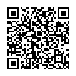 202400000042700509АС  " Є-ЗВІТНІСТЬ "АС  " Є-ЗВІТНІСТЬ "ст. 1 з 4ст. 1 з 4ст. 1 з 4ст. 1 з 4ст. 1 з 4ст. 1 з 41234455667788999у тому числі:Поточні  видатки20000601230000,001230000,00XXXXXX1230000,001230000,00XXXОплата праці і нарахування на заробітну плату2100070--XXXXXX--XXXОплата праці2110080--XXXXXX--XXXЗаробітна плата2111090--XXXXXX--XXXГрошове  забезпечення  військовослужбовців2112100--XXXXXX--XXXСуддівська винагорода2113110--XXXXXX--XXXНарахування на  оплату праці2120120--XXXXXX--XXXВикористання товарів і послуг22001301230000,001230000,00XXXXXX1230000,001230000,00XXXПредмети, матеріали, обладнання та інвентар22101401230000,001230000,00XXXXXX1230000,001230000,00XXXМедикаменти та перев’язувальні матеріали2220150--XXXXXX--XXXПродукти харчування2230160--XXXXXX--XXXОплата послуг (крім комунальних)2240170--XXXXXX--XXXВидатки на відрядження2250180--XXXXXX--XXXВидатки та заходи спеціального призначення2260190--XXXXXX--XXXОплата комунальних послуг та енергоносіїв2270200--XXXXXX--XXXОплата теплопостачання2271210--XXXXXX--XXXОплата водопостачання  та водовідведення2272220--XXXXXX--XXXОплата електроенергії2273230--XXXXXX--XXXОплата природного газу2274240--XXXXXX--XXXОплата інших енергоносіїв та інших комунальних послуг2275250--XXXXXX--XXXОплата енергосервісу2276260--XXXXXX--XXXДослідження і розробки,  окремі заходи по реалізації державних (регіональних) програм2280270--XXXXXX--XXXДослідження і розробки, окремі заходи розвитку по реалізації державних (регіональних) програм2281280--XXXXXX--XXXОкремі заходи по реалізації державних (регіональних) програм, не віднесені до заходів розвитку2282290--XXXXXX--XXXОбслуговування боргових зобов’язань2400300--XXXXXX--XXXОбслуговування внутрішніх боргових зобов’язань2410310--XXXXXX--XXXОбслуговування зовнішніх боргових зобов’язань2420320--XXXXXX--XXXПоточні трансферти2600330--XXXXXX--XXXСубсидії та поточні трансферти підприємствам (установам, організаціям)2610340--XXXXXX--XXXПоточні трансферти органам державного управління інших рівнів2620350--XXXXXX--XXXПоточні трансферти  урядам іноземних держав та міжнародним організаціям2630360--XXXXXX--XXX202400000042700509АС  " Є-ЗВІТНІСТЬ "АС  " Є-ЗВІТНІСТЬ "ст. 2 з 4ст. 2 з 4ст. 2 з 4ст. 2 з 41234455667788999Соціальне забезпечення2700370--XXXXXX--XXXВиплата пенсій і допомоги2710380--XXXXXX--XXXСтипендії2720390--XXXXXX--XXXІнші виплати населенню2730400--XXXXXX--XXXІнші поточні видатки2800410--XXXXXX--XXXКапітальні  видатки3000420--XXXXXX--XXXПридбання основного капіталу3100430--XXXXXX--XXXПридбання обладнання і предметів довгострокового користування3110440--XXXXXX--XXXКапітальне будівництво (придбання)3120450--XXXXXX--XXXКапітальне будівництво (придбання) житла3121460--XXXXXX--XXXКапітальне  будівництво (придбання) інших об’єктів3122470--XXXXXX--XXXКапітальний ремонт3130480--XXXXXX--XXXКапітальний ремонт житлового фонду (приміщень)3131490--XXXXXX--XXXКапітальний ремонт інших об’єктів3132500--XXXXXX--XXXРеконструкція  та  реставрація3140510--XXXXXX--XXXРеконструкція житлового фонду (приміщень)3141520--XXXXXX--XXXРеконструкція та реставрація інших об’єктів3142530--XXXXXX--XXXРеставрація пам’яток культури, історії та архітектури3143540--XXXXXX--XXXСтворення державних запасів і резервів3150550--XXXXXX--XXXПридбання землі та нематеріальних активів3160560--XXXXXX--XXXКапітальні трансферти3200570--XXXXXX--XXXКапітальні трансферти підприємствам (установам, організаціям)3210580--XXXXXX--XXXКапітальні трансферти органам державного управління інших рівнів3220590--XXXXXX--XXXКапітальні трансферти  урядам іноземних держав та міжнародним організаціям3230600--XXXXXX--XXXКапітальні трансферти населенню3240610--XXXXXX--XXX202400000042700509АС  " Є-ЗВІТНІСТЬ "АС  " Є-ЗВІТНІСТЬ "ст. 3 з 4ст. 3 з 4ст. 3 з 4ст. 3 з 41234455667788999КерівникКерівникІрина СТОЛЯРИКІрина СТОЛЯРИКІрина СТОЛЯРИКІрина СТОЛЯРИКГоловний бухгалтерГоловний бухгалтерНадія ПАВЛЮКНадія ПАВЛЮКНадія ПАВЛЮКНадія ПАВЛЮК" 16 " січня 2024р." 16 " січня 2024р." 16 " січня 2024р.202400000042700509АС  " Є-ЗВІТНІСТЬ "АС  " Є-ЗВІТНІСТЬ "ст. 4 з 4ст. 4 з 4ст. 4 з 4ст. 4 з 4